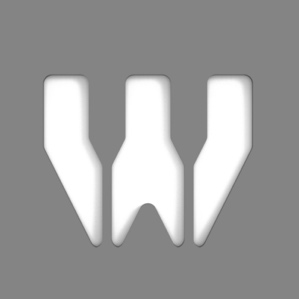 WILDLIFE SOCIETY OF FILMMAKERS FORMED TO SUPPORT AND CONNECT NATURAL HISTORY FILMMAKERSEstablished and emerging wildlife filmmakers will enjoy mentoring, connection along with technical and educational supportJanuary 10, 2023 (LOS ANGELES) - The Wildlife Society of Filmmakers (WSF) has been founded to support established and up-and-coming filmmakers who work in natural history and wildlife documentary projects. Membership in the Society, which organized as a non-profit membership organization (501(c)(6)) is open to those who work in documentary, from early career to recognized wildlife filmmakers.The organization will support these filmmakers with mentorship, connection, top-tier information, and opportunities to learn as the genre grows and careers in natural history filmmaking expand. By its very nature, wildlife filmmaking and the lives of those engaged in it is a global endeavour and WSF will offer these activities and resources, globally.The board of directors for WSF includes:Brian Henderson, President (Vice President, Business Development, RED Digital Cinema)Kimberly Jeffries (Filmmaker)Noel Kok (Co-Founder and Executive Director of Nature, Environment & Wildlife Filmmakers)Jessi Laday (Strategic Partnership Manager, RED Digital Cinema)Jarred Land (President and Co-Owner, RED Digital Cinema) Lucie Muir (Chief Executive, Wildscreen)Christine Purse (President, ignite strategic communications)Lisa Samford (Executive Director, Jackson Wild)Henderson, a driving force in the founding of WSF, said “The filmmakers who are telling these vital stories are educating and connecting people with images of the natural world. They are doing undeniably important and often difficult work. Wildlife filmmakers put themselves in physically demanding settings, while experiencing the same vast technological and business challenges that all filmmakers face. WSF will support their work and careers by putting information and connection into their hands. The board envisions WSF taking a leadership role in building community and providing vital resources to wildlife filmmakers.”To learn more about WSF, visit wildlifesocietyoffilmmakers.org, or email brian@wildlifesf.org.###Images: bit.ly/WSFMediaAssetsAbout Wildlife Society of FilmmakersHeadquartered in Los Angeles and operating globally, The Wildlife Society of Filmmakers is a membership driven, non-profit 501(c)(6) mutual benefit association dedicated to supporting and encouraging established and up-and-coming filmmakers who work primarily in the natural history documentary genre through access to mentorship, connections, information, and education.Media contact:ignite strategic communicationsKate Eberle kate@ignite.bz+1 818 980 3473 | mobile +1 323 806 9696